Exemple de rendu final :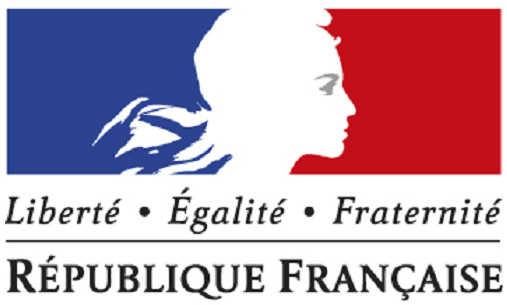 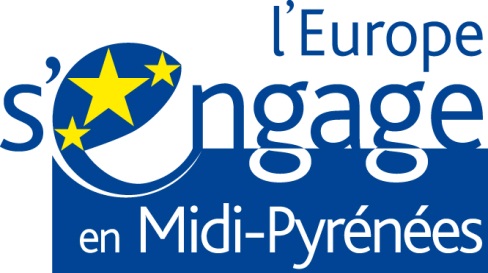 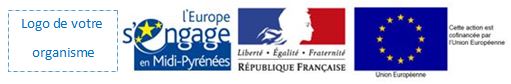 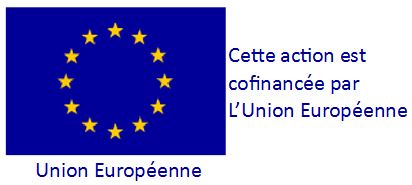 